Label Each Nail Shape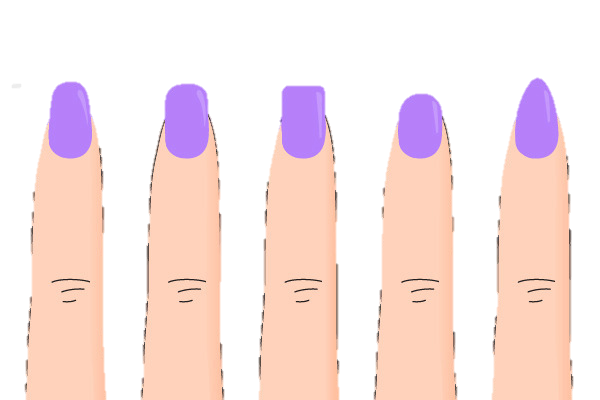       ______________        ______________          ______________       ______________         ______________Label each item with the appropriate name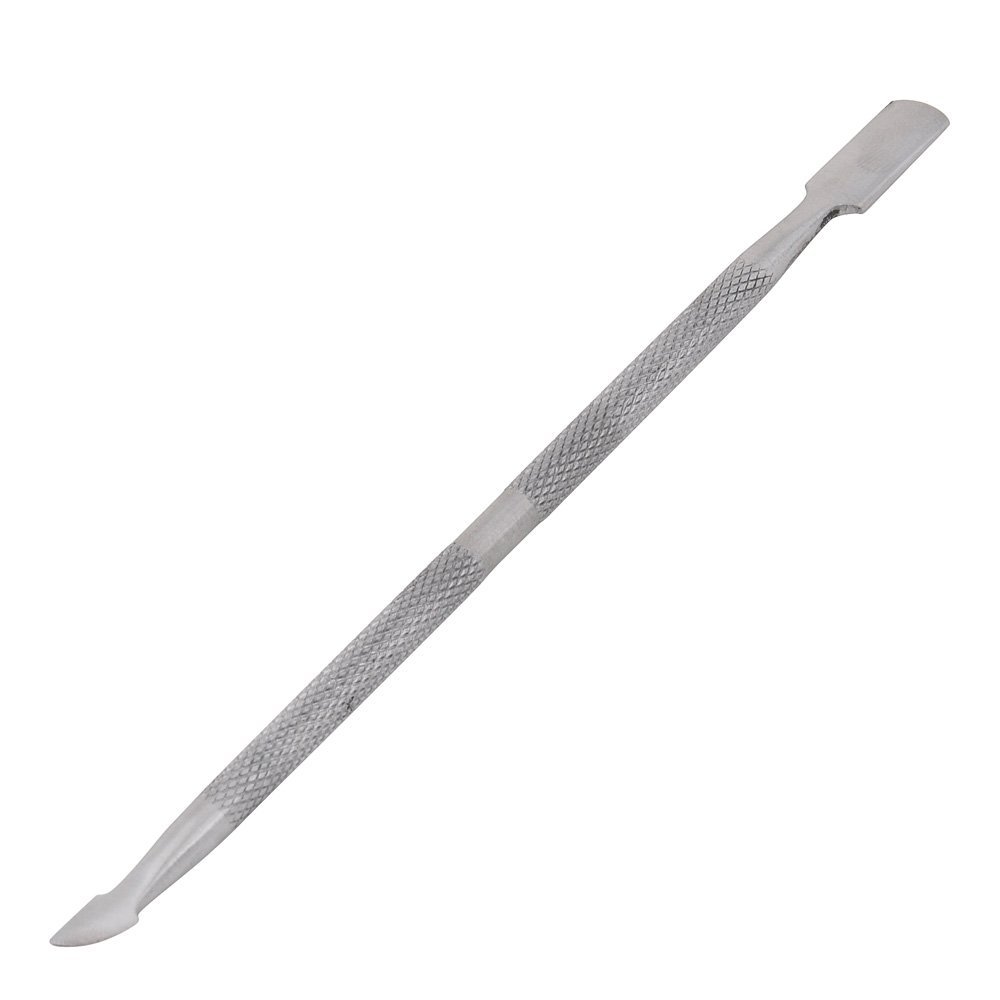 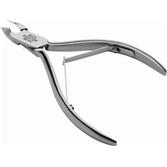 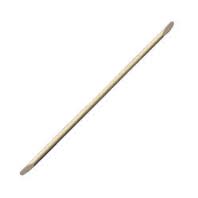 __________________	 	______________________	        ________________________Bottom of Form